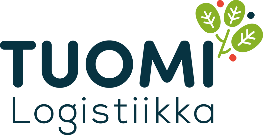 Tuomi Logistiikka OyTiedote 29.11.2018Itsenäisyyspäivän vaikutus toimituspäiviinItsenäisyyspäivänä 6.12. Tuomi Logistiikan varasto on suljettu. Myöskään tavarantoimitukset eivät kulje 6.12. 
Kuntien, joiden normaali toimituspäivä on torstai, toimitukset siirtyvät perjantaille 7.12. Perjantaisin toimitettavat tilaukset pyritään toimittamaan normaalin aikataulun mukaisesti.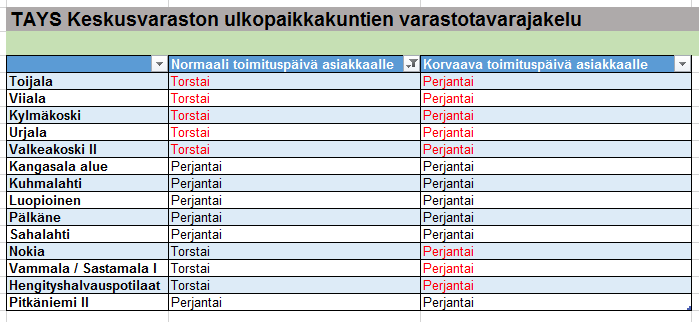 HUOM!eTilta -tilausjärjestelmässä on suunniteltu käyttökatko pe 7.12. klo 15-16. Katko ei vaikuta aiemmin tehtyihin tilauksiin, mutta katkon aikana tilausta ei pysty tekemään.Pahoittelemme toimitusaikataulujen muutoksesta mahdollisesti aiheutuvaa haittaa.Lisätietoja varaston muutosta:Timo VuorelaVarastopäällikköTuomi Logistiikka Oy040 865 1060timo.vuorela@tuomilogistiikka.fiTuomi Logistiikka OyAsiakaspalvelu03 5678 100asiakaspalvelu@tuomilogistiikka.fi